Trinity Tots Nursery 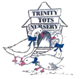 Gifted and Talented Children PolicyAt Trinity Tots Nursery we plan our teaching and learning so that each child can aspire to achieve their full potential. The purpose of this policy is to ensure that we recognise and support the needs of those children in our nursery who have been identified as 'gifted' and/or 'talented' and extend their learning to challenge them further. 'Gifted' refers to a child who has a broad range of achievement at a level well above average, typically in the more academic subjects; 'Talented' refers to a child who excels in one or more specific fields, typically those that call for performance skills, such as sport or music, but who does not necessarily perform at a high level across all areas of learning.With this in mind we will ensure all children are fully supported and challenged by: Working together with parents and carers to establish starting points on entry to nurseryObserving, assessing and planning activities in line with the individual child’s needs and interestsProviding challenging next steps to enhance the learning opportunities Working with the child’s future school to provide activities that will stretch the child further in line with the child’s future curriculum Support transitions by providing key information to the next provision Gifted children in language and literacy: Are able to read and respond to a range of texts at a more advanced levelUse a wide vocabulary and variety of words in conversations and playAre able to write fluently and with little support Gifted children in mathematics: Explore a broader range of strategies for solving a problemEstablish their own strategies for problem solvingAre able to manipulate numbers in a wide range of ways, e.g. adding, subtracting.The management monitors all outcomes for children by tracking cohorts and individual children across the whole setting. This will include the gifted and talented children. Management will ensure that all children are progressing at an appropriate rate from their starting points through challenging and supportive activities and opportunities. 